АДМИНИСТРАЦИЯ КАРАКУЛЬСКОГО СЕЛЬСКОГО ПОСЕЛЕНИЯ ОКТЯБРЬСКОГО МУНИЦИПАЛЬНОГО РАЙОНА
ЧЕЛЯБИНСКОЙ ОБЛАСТИПОСТАНОВЛЕНИЕот « 06» апреля  2020 г. № 42О   порядке   использования     бюджетныхассигнований            резервного        фондаадминистрации  Каракульского сельского поселения Октябрьского муниципального районаВ соответствии с Бюджетным кодексом Российской Федерации, Решением Совета депутатов «О бюджетном процессе в Каракульском сельском поселении Октябрьского муниципального района»ПОСТАНОВЛЯЕТ:Утвердить прилагаемый Порядок использования бюджетных ассигнований резервного фонда администрации  Каракульского сельского поселения Октябрьского муниципального района.Организацию выполнения настоящего постановления возложить на Главу Каракульского сельского поселения  Тишанькину Г.В..Настоящее постановление вступает в силу со дня подписания.Глава Каракульского сельского поселения                                           Тишанькина Г.В.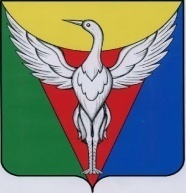 Утвержден постановлением администрации Каракульского сельского поселения Октябрьского муниципального района                         от «06» апреля 2020г. N 42Порядок
использования бюджетных ассигнований
резервного фонда администрации Каракульского сельского поселения Октябрьского муниципального районаНастоящий Порядок использования бюджетных ассигнований резервного фонда администрации Каракульского сельского поселения Октябрьского муниципального района (далее именуется - резервный фонд) разработан в соответствии с Бюджетным кодексом Российской Федерации, Решением Совета депутатов «О бюджетном процессе в Каракульском  сельском поселении», Решением Совета депутатов Каракульского сельского поселения Октябрьского муниципального района о бюджете  Каракульского сельского поселения на соответствующий финансовый год.Размер резервного фонда определяется Решением Совета депутатов о бюджете сельского поселения  на соответствующий финансовый год.Средства резервного фонда направляются на финансовое обеспечение непредвиденных расходов, в том числе на:проведение аварийно-восстановительных работ и иных мероприятий, связанных с ликвидацией последствий стихийных бедствий и других чрезвычайных ситуаций;осуществление незапланированных затрат, необходимых для функционирования органов местного самоуправления  Каракульского  сельского поселения;проведение неплановых мероприятий, встреч, симпозиумов, выставок, семинаров по проблемам общегосударственного и муниципального значения;оказание материальной помощи гражданам, оказавшимся в трудной жизненной ситуации, а также пострадавшим от стихийных бедствий и других чрезвычайных ситуаций;осуществление иных непредвиденных расходов, не предусмотренных в бюджете сельского поселения на соответствующий финансовый год.Средства резервного фонда расходуются на основании распоряжения Главы Каракульского  сельского поселения.Подготовка проекта распоряжения Главы Каракульского  сельского поселения о выделении средств из резервного фонда осуществляется по поручению Главы  Каракульского сельского поселения.Перечисление денежных средств осуществляется Финансовым управлением Администрации Октябрьского муниципального района в соответствии с распоряжением Главы Каракульского сельского поселения Октябрьского муниципального района.Получатели средств резервного фонда (за исключением физических лиц) в месячный срок после получения средств, представляют в администрацию Каракульского сельского поселения Октябрьского муниципального района подробный отчет о целевом использовании средств, выделенных из резервного фонда на финансовое обеспечение непредвиденных расходов.Отчет об использовании бюджетных ассигнований резервного фонда прилагается к годовому отчету об исполнении бюджета Каракульского сельского поселения на соответствующий финансовый год.